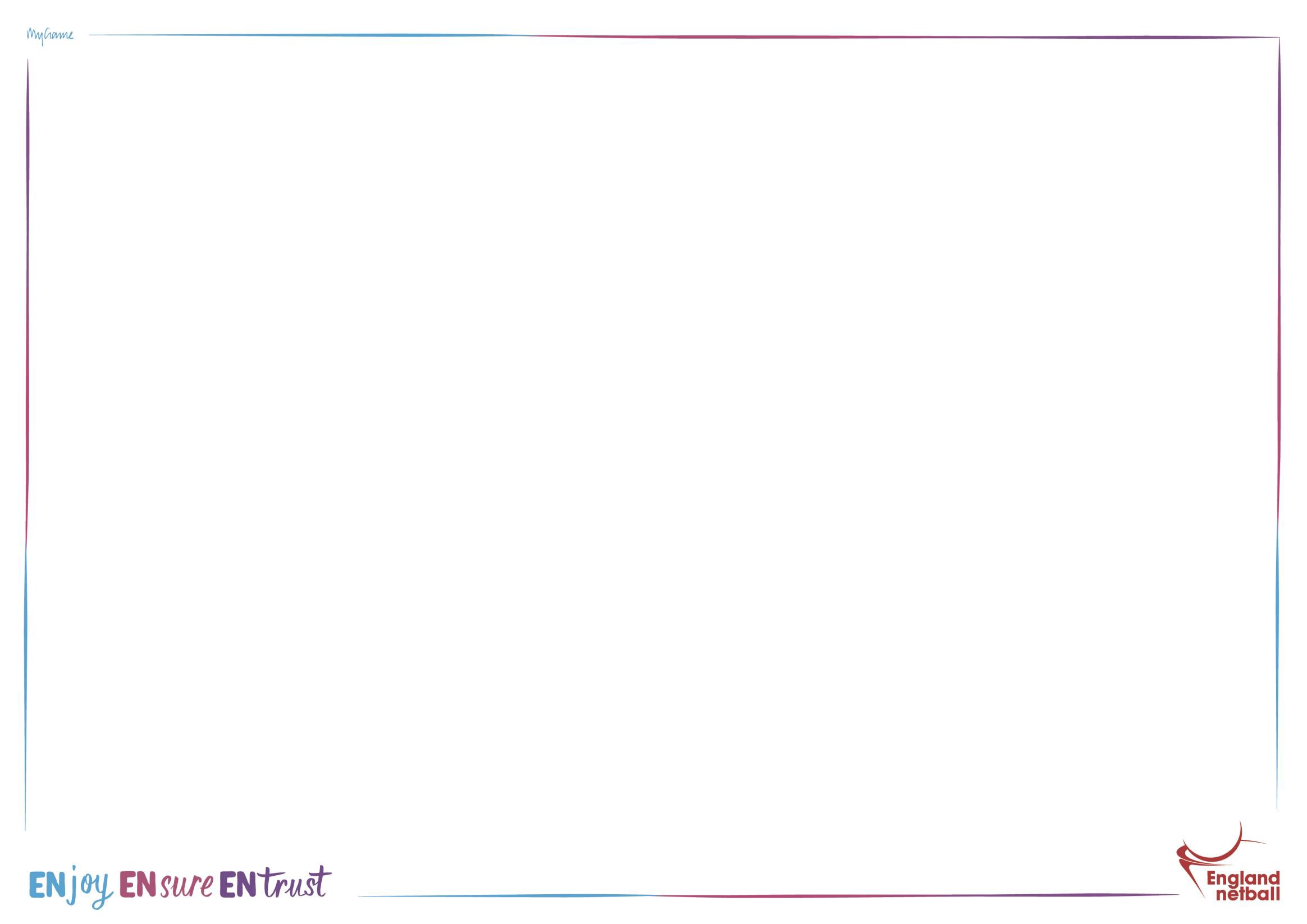 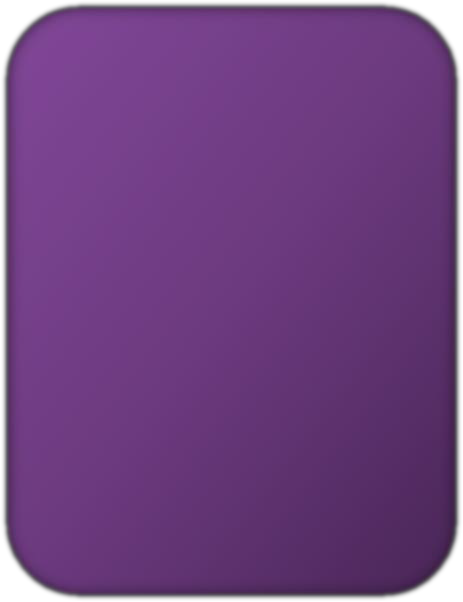 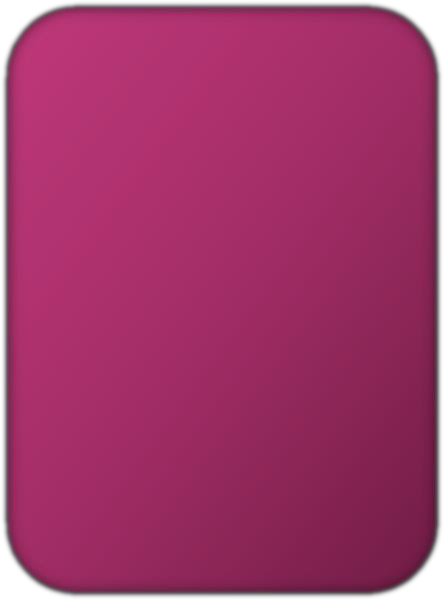 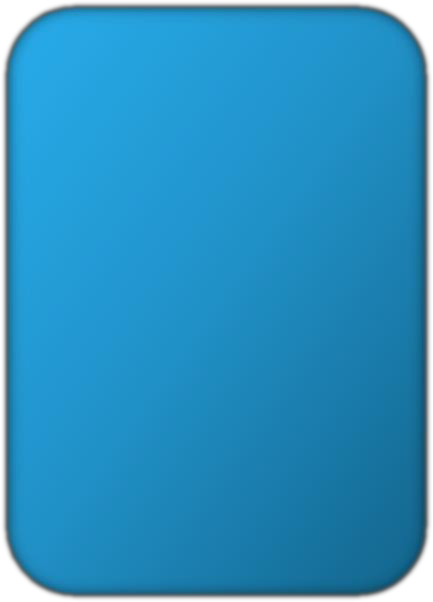 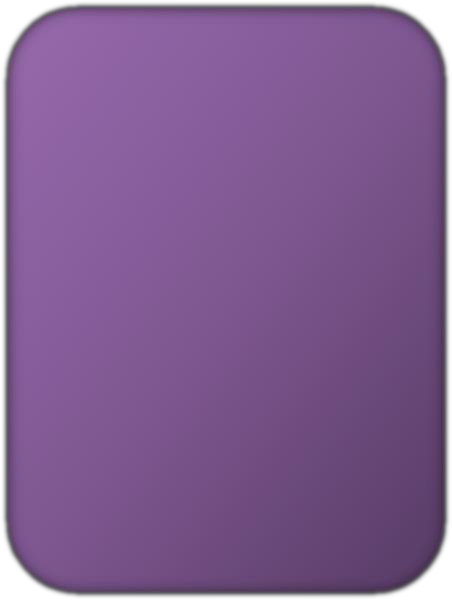 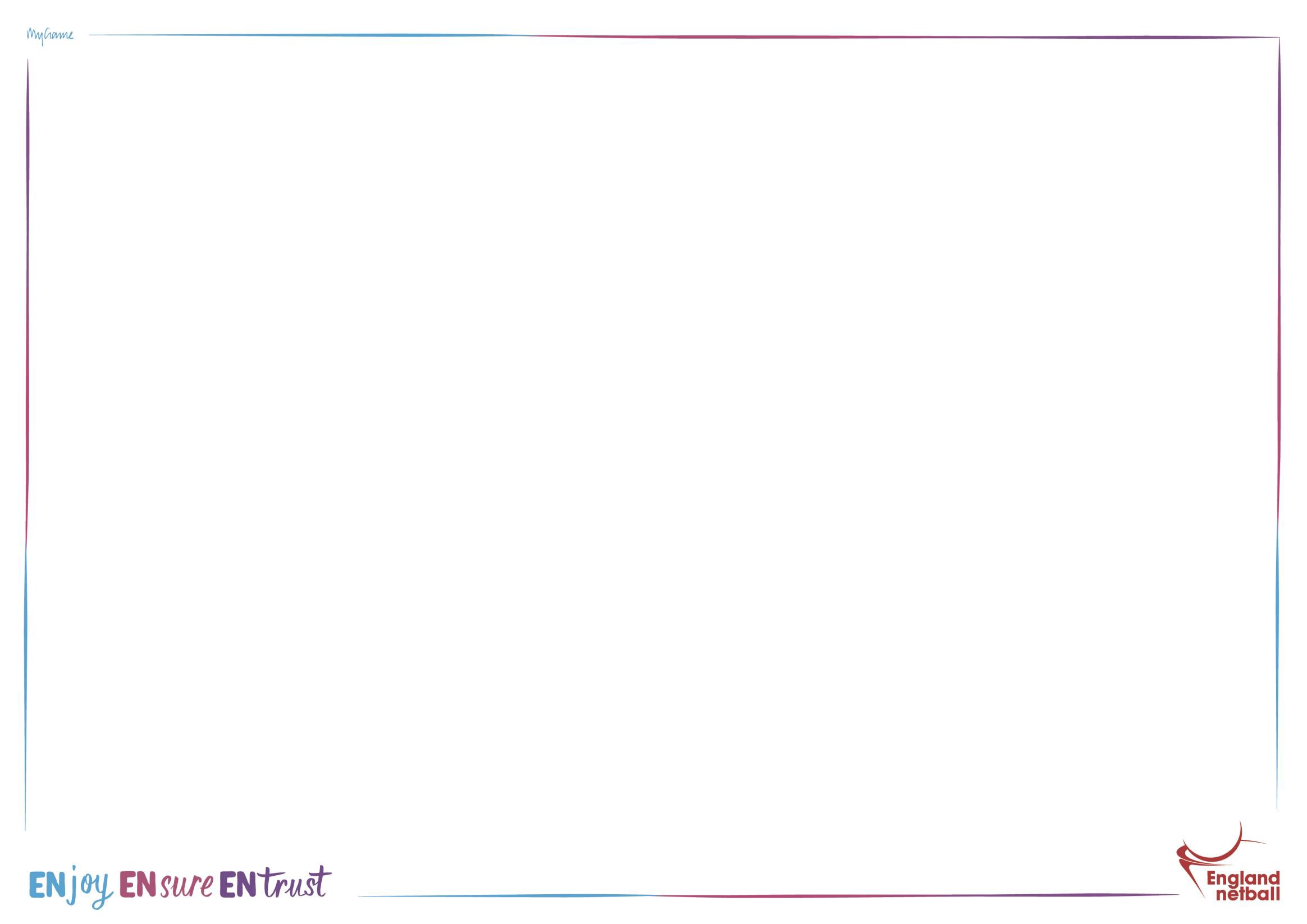 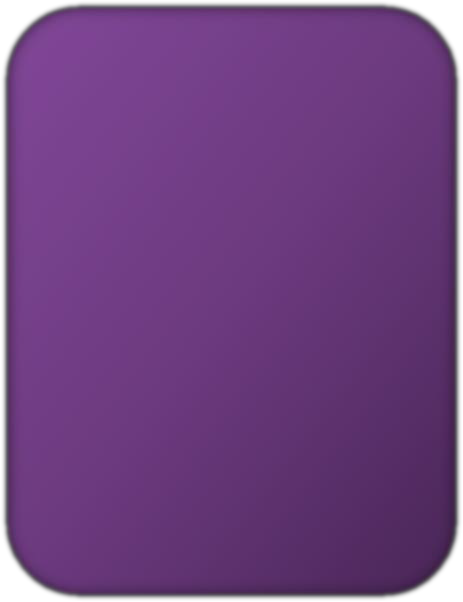 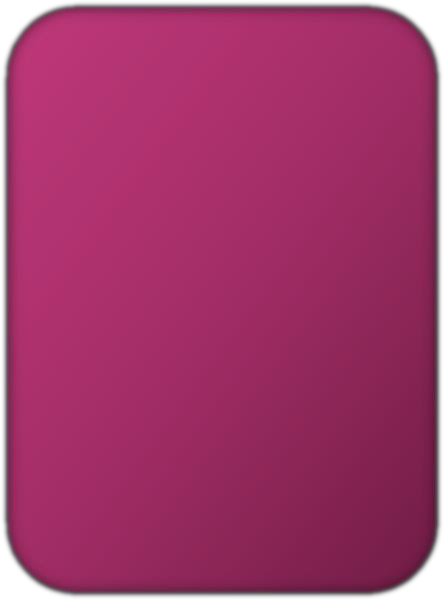 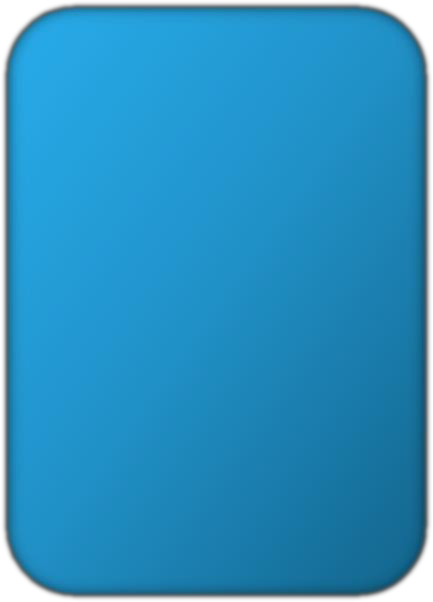 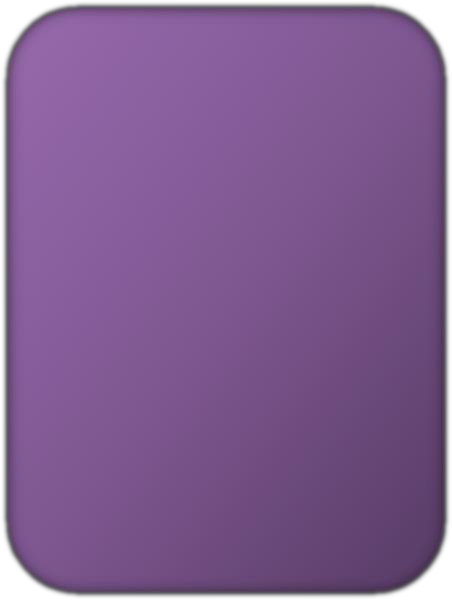 CSO and Volunteers Safeguarding Training Flow ChartWho: All CSOs and Coaches Timeframe: Within 1 month Requirement: CompulsoryWho: CSOs whose clubs have players under 18L2 /Supervisory CoachesTimeframe: Within 3 monthsCost: £30Requirement: CompulsoryWho: CSOs whose clubs have players under 18Timeframe: Within 6-12 months of completing SPC or equivalentCost: £30 Requirement: CompulsoryWho: Lead CSOs whose clubs have players under 18L2 /Supervisory CoachesTimeframe: After 3 years of TTLCost:   £30Requirement: DiscretionaryACCESS ENJOY, ENSURE, ENTRUST POLICIES Read Safeguarding Young People in Netball, Safeguarding Adults and Equality Policy as a minimum by checking this link.SAFEGUARDING & PROTECTING CHILDREN COURSE Or equivalent direct delivery course. Delivered by UK Coaching or County Sports Partnerships.Find a course in your area by checking this link.TIME TO LISTEN COURSENetball-specific. Builds on your learning from SPC, check this link or visit your County Sports Partnership website for a Multi-Sport Time to Listen Workshop.SAFEGUARDING & SAFEGUARDING AND PROTECTING CHILDREN ONLINE RENEWALReplaces SPC2. Three online modules. Accessed via UK Coaching and can be accessed via this link.